П Л А Н работы Совета профилактики Лучевого сельского поселения Лабинского района на 2015 год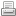 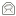 Ведущий  специалист                                                                                                                                                                               Е.В.Соколова№наименование мероприятийдатаответственные1Обеспечение общественного порядка, пожарной безопасности при проведении новогодних и рождественских праздников С 01 по 11 января 2015 годаАдминистрация Лучевого сельского поселения, Совет ТОС, участковый уполномоченный2Формирование добровольной народной дружины и оформление соответствующих документовДо 17 января 2015 годаАдминистрация Лучевого сельского поселения3Проверка торговых точек и точек общественного питанияежемесячноЕ.В.Соколова., председатели ТОС4Работа с неблагополучными семьямиПостоянно в течение годаОбразовательные учреждения, МБУ ЦКД Лучевого с/п5Профилактика правонарушений среди молодежиПостоянно в течение годаМБУ ЦКД Лучевого сельского поселения6Рассмотрение на Совете профилактики лиц, ранее судимых, их  трудоустройствоежемесячноАдминистрация Лучевого сельского поселения, участковый уполномоченный7Выявление лиц, употребляющих наркотики, фактов незаконного оборота наркотический средствПостоянно в течение годаУчастковый инспектор, председатели Совета ТОС8Обеспечение общественного порядка в проведении пасхальных и майских праздниковАпрель-майАдминистрация Лучевого сельского поселения, Совет ТОС, участковый уполномоченный9Профилактика нарушений правил благоустройства территории населенных пунктов Лучевого сельского поселения2-3 кварталАдминистрация, руководители учреждений, председатели Совета ТОС10Профилактика безнадзорности и правонарушений несовершеннолетнихПостоянно в течение годаАдминистрация Лучевого сельского поселения, Совет ТОС, участковый уполномоченный, руководители муниципальных учреждений11Профилактика алкоголизма, наркомании и табакокурения среди несовершеннолетнихежемесячноФельдшеры ФАПов поселения, образовательные учреждения, МБУ ЦКД Лучевого сельского поселения Лабинского района12Оздоровление детей Лучевого сельского поселения в летний периодИюнь-августДиректора школ13Проведение рейдов по выявлению очагов  дикорастущей коноплиМай-сентябрьАдминистрация Лучевого сельского поселения, Совет ТОС, участковый уполномоченный14Проведение рейдов по использованию пастбищ и сенокосовМай-июньАлехина Т.И., специалист администрации15Проведение единого дня профилактикиТретья пятница каждого месяцаАдминистрация Лучевого сельского поселения, участковый уполномоченный16Повышение уровня культуры и роли семьи в воспитании несовершеннолетнихПостоянно в течение годаРуководители образовательных учреждений, МБУ ЦКД Лучевого сельского поселения17Рейды по выявлению фактов продажи алкогольной продукции несовершеннолетнимежемесячноАдминистрация Лучевого сельского поселения, участковый уполномоченный18Профилактика  экстремизма и терроризмаежемесячноАдминистрация Лучевого сельского поселения, участковый уполномоченный19Профилактика и предотвращение конфликтности  в молодежной средеПостоянно в течение годаМБУ ЦКД Лучевого сельского поселения20Профилактика  и предотвращение конфликтных ситуаций на межнациональной  и религиозной почвеПостоянно в течение годаАдминистрация Лучевого сельского поселения,  Совета ТОС